           Приложениек постановлению администрацииНаходкинского городского округаС Х Е М А   № 565Размещения нестационарного торгового объекта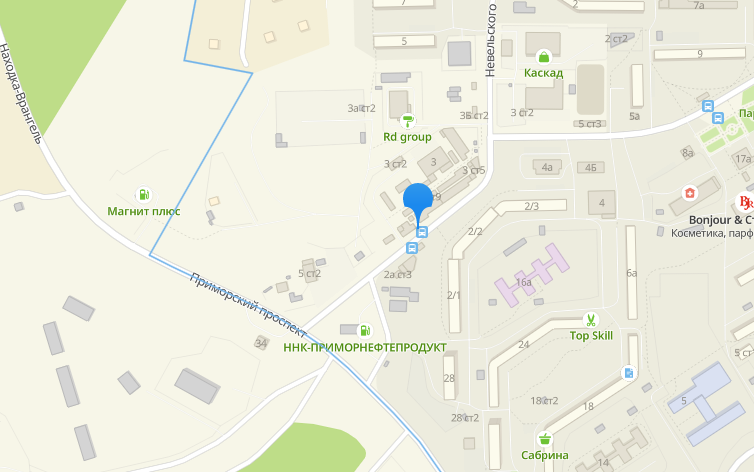 Вид нестационарного торгового объектаСпециализацияМестоположение объектаПлощадь объекта / площадь земельного участка, кв.мКоординаты земельного участка, МСКПавильонцветыМестоположение: примерно в 50 м от здания расположенного вп. Врангель, ул. Невельского, 315Х1 321038.35          Y1 2245695.26Х2 321040.78          Y2 2245699.05                  Х3 321037.91          Y3 2245700.89Х4 321035.48          Y4 2245697.10